Приложение к постановлению администрации муниципального образования Пенкинское от 22.07.2019 № 34Схема размещения мест (площадок) накопления твердых коммунальных отходов на территории муниципального образования Пенкинское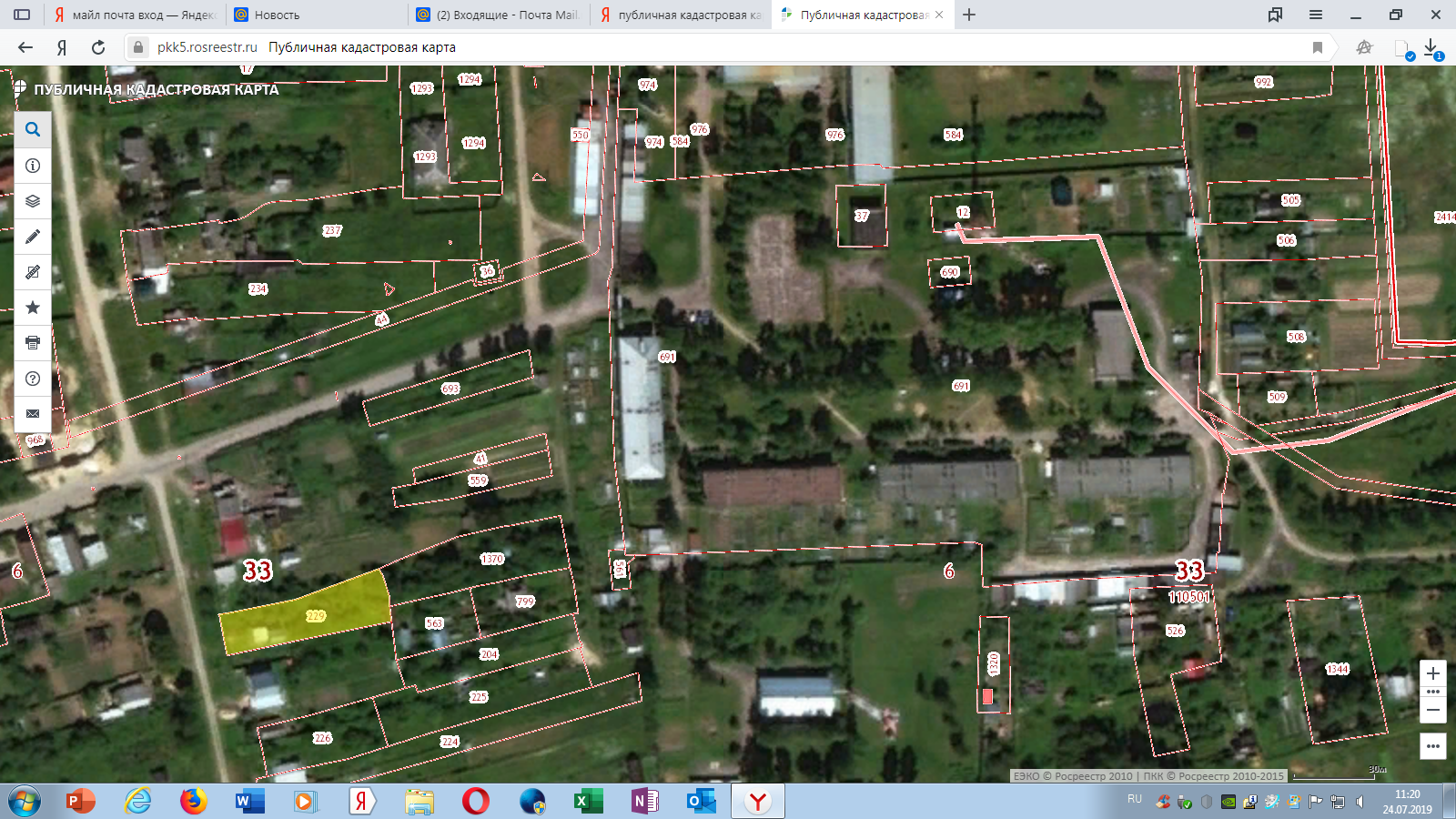 Контейнерная площадка в с. Гатиха МКД в/г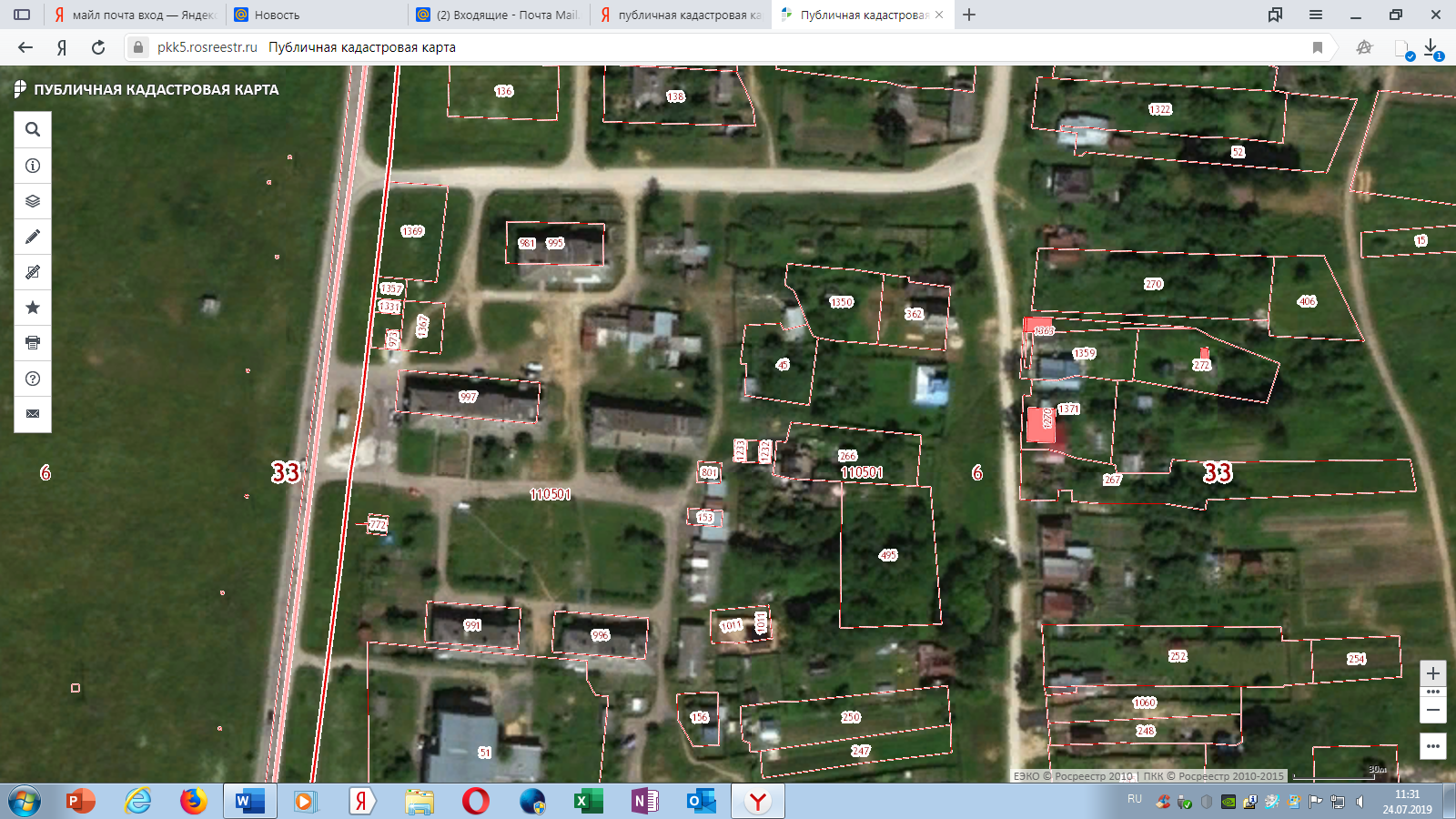 Контейнерная площадка с. Гатиха, ул. Шоссейная, д.2